                                         T.C.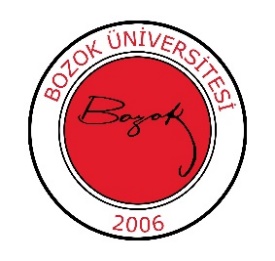               YOZGAT BOZOK ÜNİVERSİTESİ         Lisansüstü Eğitim Enstitüsü                       Arkeoloji Ana Bilim Dalı       2023-2024 Eğitim-Öğretim Yılı Bahar Yarıyılı           Tezli Yüksek Lisans Vize Sınav ProgramıDersin Kodu ve AdıSınav TarihiSınav SaatiSınav YeriSorumlu Öğretim ElemanıARKEYL-514 Antikçağda Mezar İkonografisi15.04.2024 Pazartesi16:30C-101Dr. Öğr. Üyesi Savaş ALTUNARKEYL-524 Anadolu Roma Dönemi Heykel Sanatında Atölyeler15.04.2024 Pazartesi17:30C-102Dr. Öğr. Üyesi Özge ALTUNARKEYL-508 Hitit Arkeolojisi16.04.2024 Salı10:00B-102Doç. Dr. Serkan ERDOĞANARKEYL-510 Roma Portre Sanatı I16.04.2024 Salı13:30C-102Dr. Öğr. Üyesi Özge ALTUNARKEYL-522 Phryg ve Urartu Açık Hava Tapınım Alanları16.04.2024 Salı16:30B-102Doç. Dr. Serkan ERDOĞANARKEYL-520 Hellenistik ve Roma Dönemi Sivil Mimarisi II17.04.2024 Çarşamba10:30Ark. Lab.Doç. Dr. Hacer SANCAKTARARKEYL-519 Numismatik Araştırmalar-II17.04.2024 Çarşamba17:30C-102Doç. Dr. Hacer SANCAKTARARKEYL-528 Anadolu'da Roma Dönemi Ölü Gömme Gelenekleri ve Mezar Tipolojisi II17.04.2024 Çarşamba18:30C-101Dr. Öğr. Üyesi Savaş ALTUNARKEYL-503 Bilimsel Araştırma Yöntemleri ve Yayın Etiği18.04.2024 Perşembe13:30C-102Doç. Dr. Hacer SANCAKTARARKEYL-500 Uzmanlık Alan Dersi19.04.2024 Cuma13:30B-102Tüm Öğretim ÜyeleriARKEYL-502 Tez Çalışması19.04.2024 Cuma16.30B-102